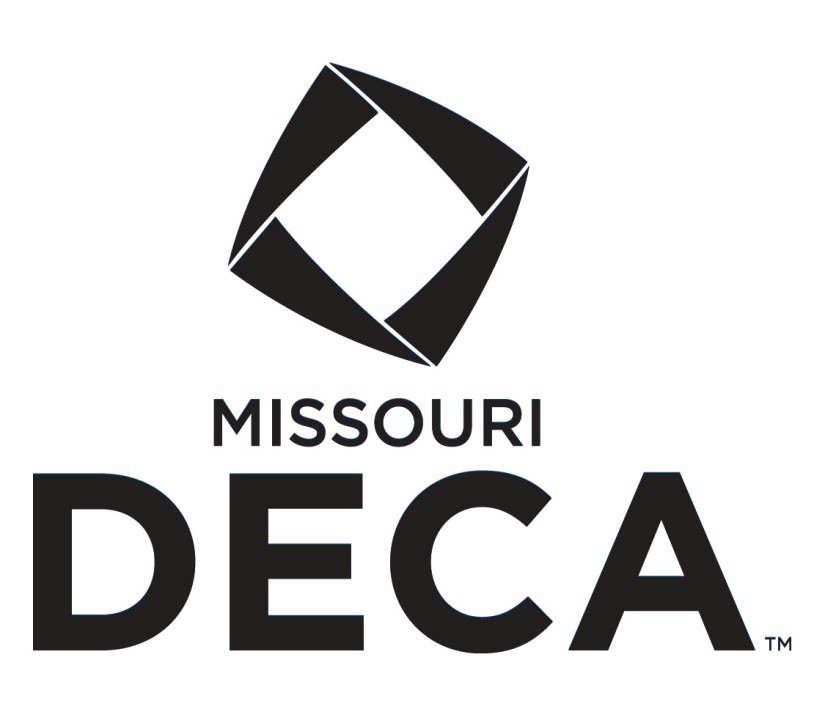 State CDC Competitive Events HandbookMarch 24-26, 2019  Table of Contents	 General Information	GreetingsStaff DescriptionsOrganizational ChartOverview of Competitive Events at the State CDCCompetitive Events TimelineCompetitive Events LocationsEvent Director Material ChecklistEvent Director Instructions (General)Student Orientation OutlineEvent Director Check Out ListEvent Director Material ChecklistEvent Director InstructionsEvent Assistant InstructionsStudent Orientation OutlineEvent Director Check Out ListEvent Director Material ChecklistEvent Director InstructionsStudent Orientation OutlineEvent Director Check Out ListEvent Director Material ChecklistEvent Director InstructionsEvent Assistant InstructionsStudent Orientation OutlineEvent Director Check Out ListEvent Director Material ChecklistEvent Director InstructionsStudent Orientation OutlineEvent Director Check Out ListEvent Director Material ChecklistEvent Director InstructionsStudent Orientation OutlineEvent Director Check Out List Appendix	Written Entry Preparation and Penalty Pointing InstructionsQuantities of Copies NeededNotes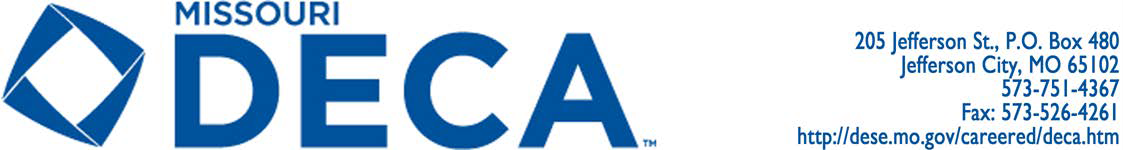 Dear Competitive Events Directors:On behalf of nearly 2,000 students that will complete in Missouri DECA competitive events program at this year’s State Career Development Conference, I thank you for your professionalism and willingness to help.This step in the competitive events process provides the opportunity to:recognize our finalists from our 12 District Career Development Conferences; andprovide another opportunity for our students to participate in our competitive events program to evaluate the level of skill and knowledge they have developed through classroom instruction, possibly an internship and the DECA experience. Our students will be evaluated by industry professionals according to performance indicators as they compete against selected finalists from across the state; anddistinguish those Missouri DECA students who earn the honor to represent our state association at the International Career Development Conference.As we work with future marketing, management and entrepreneurship students we want to make this a rewarding, positive educational experience for all.Please review the following information about your competitive event. Your role is to manage your competitive event, while maintaining the integrity of our organization, students, advisors and judges. If you have any questions, please ask me or the Competitive Events Coordinator assigned to your category of events.Blessings,Cindy ShannonCindy Shannon State Advisor  2019 Organizational Chart	.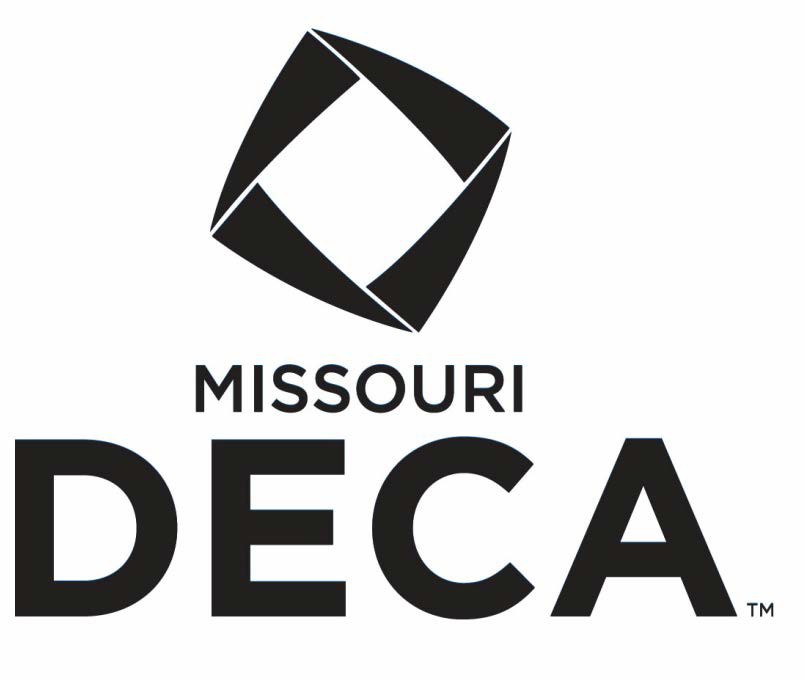 General Information Staff Descriptions	 State Advisor	                                                                                                                                                        The State Advisor is responsible for the administration of all aspects of the competitive events operations prior to, during and after the State Career Development Conference. Competitive Events Director	                                                                                                                            The Competitive Events Director is responsible overall for the competitive event operations during the State  Career Development Conference.Orients Competitive Events CoordinatorsSupervises logisticsConsults with the State Advisor for final decision authority on questions related to competitive events Competitive Events Coordinator	                                                                                                                     The Competitive Events Coordinator is responsible for a group of competitive events, usually within the same category.Orients Event DirectorsAnswers questions dealing with operation of competitive eventsInsures logistics are correctCollects results from Event DirectorsInsures that all materials are returned and events completed satisfactorily Event Director	The Event Director is responsible for administering a specific competitive event.Meet judges at 10:30 in the judge orientation room and bring them to event location regardless if the event’s preparation is complete. We do not want judges waiting at orientation.Orients event assistants and judges to the specific eventsBriefs competitors on eventVerifies competitors by event rosterOrganizes event logisticsReturns all materials and score sheets to the Competitive Events CoordinatorSupervises the operation of the event and the Event Assistants during the event Event Assistant	The Event Assistant is responsible for administering the role-play activity and test.Assists Event Director with administration of exam; assigns Advisor to administer test in Westin.Assists judges with preparation for the eventMonitors preparation and role-play timePlaces labels on Scantron and rubric score sheets and separates them by section, if necessaryCollects and processes rubric score sheets and Scantron sheets from judges, ensuring there are no tiesin their event prior to releasing the judge(s)Verifies the scores on the event scoring rubric matches the score on the Scantron sheet for each participantCollects the Judge Feedback forms and turns them in to the Event Director Tabulation Supervisors	                                                                                                                                     The Tabulation Supervisors are responsible for the input and accuracy of all data into the competitive events tabulation software module.Operates Scantron machineInputs exam scores and judge evaluations from score sheets into module and provides proofs to Competitive Events CoordinatorsPrepares results and prints awards scripts Overview of Competitive Events at the State CDC	No materials other than the participant’s copy of the entry may be referred to.Participants in Principles of Bus. Adm., Individual Series and Team Decision Making events cannot bring any outside information or materials to the prep or interview. They can only use the provided paper, pencil or pen and calculator.Materials appropriate for the situation may be handed to or left with the judge. Items of monetary value may be handed to but not left with the judge. Students may not have any food or drink.Participants in all other events may only bring approved visual aids as described in the DECA Guide.	v. Competitive Events Timeline	v. Competitive Events Locations	vi.2019 MISSOURI DECA CHAPTERS ALPHABETICAL BY CHAPTERPrinciples of Business Administration EventsEvent Director Material ChecklistPrinciples of Business Administration Events Principles of Business Administration Event Boxes – One for Exam, One for Role Plays	StudentsWritten ExamsScantron sheets for ExamStudent Content Interview (Event)Student SchedulesPencilsScrap PaperJudgesContent Interview (Copy of Event in folder)Content Interview Evaluation ScantronDECA Guide Instructions Thank You Note (in folder)Event AssistantsContent Interview Scantron sheetEvent Time SchedulesSchematic of Room LayoutEvent Assistant InstructionsStudent Orientation OutlineEnvelopesMaster EnvelopeCompleted Exam Scantron sheetsCompleted Judge Scantron sheets24 for each event 24 for each event15 for each event1 per student24 in each event50 sheets11 per student1124 in each event 4 copies - onsite111111 per event Event Director Folder	Conference ProgramEvent Director InstructionsStudent Roster *Event DetailAdvisor Assignments Master CopyTimesheet for Content Interview Check In *Schematic of Room LayoutTable TentsEvent Director Check Out List1 copy added onsite11 copy added onsite112 copy added onsite11 per event1Run reports after posting changes from registration on Sunday.** Extra copies not included in the figures aboveEvent Director Material ChecklistPrinciples of Business Administration Events General Information	Review the Event Director Material Checklist to make sure you have all the necessary materials.The primary goal of the conference is for the students to have a rewarding and beneficial education experience.Do not disqualify a student without the approval of the Competitive Events Coordinator. If you believe there are any infractions of the competitive events guidelines, report them immediately to your Competitive Events Coordinator.Inappropriately attired students should be told what is appropriate and to correct the issue and then return to participate in the competitive event. The dress code is in the conference program. Jackets or blazers are a requirement. Use good judgment.Remind students not to share competitive event information. Collect all scratch paper.Be encouraging, supporting and help students do their best.Students should wear their conference name tag. State officers should remove any additional information such as officer name badges before seeing judges.Be aware that some districts are housed at off-site properties and may require some flexibility because of reasonable transportation issues.Be sure to keep the results of the competition confidential. It ruins the fun if students or advisors know the winners in advance of the awards session.Do not change the room set. Do not move the tables and chairs without the approval of your Competitive Events Coordinator. The room schematics indicate the location of the events and placement of tables and chairs.Remember the need to be quiet during testing and judging. Advisors should work out a system to rotate responsibilities so that they can go through the lunch buffet. Refreshments for the judges are in the judge interview area. A short break is scheduled about half way through the interviews for the judges. Judges do not go through the lunch buffet.It is important that we stay on or ahead of schedule.Your hard work and suggestions for better operation of this event are greatly appreciated. Judges	The Event Director should check in at Sheraton - Empire no later than 10:30 a.m. to connect with the event judges. Take the judges to the event location.Work with the judges for each component to ensure they understand the process. Review the day’s objectives with the judges. Make sure they fully understand the performance indicators, event schedule and process and what is expected of them. Please have judges score in pencil and instruct them that they should not give ties. The judges will complete the rubric score sheet, adding comments which will help the student improve their presentation and then transfer the scores for each performance indicator to the Scantron sheet. The score sheets should reflect ranking of students and their ranking counts towards a third of the student’s performance. You may instruct them to wait until after their last competitor to transfer scores to the Scantron sheet as they may adjust their scores throughout the day.Encourage the judge to write constructive notes on the rubric score sheet to help the students improve their performance.Orient the judges on the Debriefing Judge Comment form. They will write three general things they looked for, two things top competitors did well and two areas of improvement for the overall presentations of the day at the end of their event.Do not dismiss judges until you or your Event Assistants have verified the scores, ensuring there are no ties, and the judge has completed the Debriefing Judge Comment form. Tabulation	Immediately following the test, the Event Director should take the completed Scantron sheets to Terrace II for scoring. Event assistants should place the labels on both the role play Scantron sheets and the rubric score sheets during the testing period. They should also be divided by section as necessary.Event Assistants please verify the scores by doing the following:Rubric Score SheetEnsure a score for each Performance Indicator is either circled and/or written under the “Judged Score” column. It is ideal for the score to be both circled and written. If the written score and the circled score do not match, give the Rubric Score Sheet back to the judge to correct. If the judge is unavailable, use the written score as the student’s score for that Performance Indicator. Verify that the “TOTAL SCORE” recorded is correct.Scantron SheetEnsure the bubbles are filled in completely. Make sure the number bubbled in matches the score for that specific number (Performance Indicator) on the Rubric Score Sheet.Event Directors should turn in all materials to the Competitive Events Coordinator in Sheraton-Benton when the event is completed. You must stay until you have been cleared. Please group the judge Scantron sheets by component and section using the envelopes. For the rubric scoring sheets, please have event assistants group them by district and place them in the provided envelope. All other materials (role plays, exams, scrap paper, pencils, extra Scantron sheets) should be put in the event box. No materials should be kept by anyone. The materials are copyrighted by National DECA and they consider this a serious matter to ensure the integrity of the competitive events program.When all materials have been submitted and your Competitive Events Coordinator has released you, you are free to leave.Student Orientation OutlinePrinciples of Business Administration EventsThere will be two activities for this event. The first is a 100-question exam, which you will have 60 minutes to complete. You may use a calculator, but not a cell phone or PDA. Please turn off any outside communication devices at this time. There will be a content interview in addition to the exam.When you turn in your exam, you remember your case study check-in time. You must provide photo identification for all components of today’s events when you turn in your exam and when you check in at your case study. An electronic copy of your I.D. will also be accepted. You are in one of two sections – A or B. When you participate in your content interview, you must see the judge in the section you are assigned to. Please help us make sure you see the right judge. The letter of your section is on your name tag.You may take nothing but a pen or pencil, watch and calculator into the case study preparation. You may not take cell phones, PDAs, markers, cardstock or computers into the interview. Scratch paper which you will leave with the advisor running the event will be provided. You may take notes on the scratch paper and use those during the case study. Materials handed to the judge must be created using the materials provided during the designated preparation period.No debriefing sessions will take place on-site.We will now proceed with the exam. On the Scantron sheet, be sure to use #2 pencil. Verify your name, school, event and section on the form. Also darken the bubble for your ID Number that is on the label on the Scantron.Are there any questions?Have fun and do your best!Event Director Check Out ListPrinciples of Business Administration EventsEVENT: 		EVENT DIRECTOR:  	EVENT DIRECTOR CELL:  	 	_	All exams collected. 	_	All case studies collected (students and judges) 	_	All additional materials collected (extra Scantron sheets, pencils, calculators) 	_	All rubric score sheets from judges collected 	_	All bubbles on Scantron sheets match the numeral score written by the judge on both the rubric score sheet and the Scantron sheet 	_	Judge Scantron sheets math verified 	_	All judge Scantron sheets grouped by section placed in Scantron envelope 	_	All judge rubric score forms grouped by section in alphabetical order by chapter and placed in rubric score sheet envelope 	_	All exam Scantron sheets in exam envelope 	_	All form envelopes (rubric, exam and case study event) in master event envelope 	_ 		 	_	 Event Director Signature			Competitive Events Coordinator SignatureBecky LehmanIndividual Series EventsEvent Director Material ChecklistIndividual Series Events Individual Series Event Boxes – 1 Box for TESTING, 1 Box for Role Plays	StudentsWritten Exams (Event 1)Scantron sheets for ExamStudent Role Play (Event 2 and 3)Student SchedulesPencilsScrap PaperJudgesRole Play (Entire event packet in folder)Role Play Evaluation ScantronDECA Guide Instructions Thank You Note (in folder)Event AssistantsRole Play Scantron sheetsEvent Time SchedulesEvent Assistant InstructionsStudent Orientation OutlineSchematic of Room Layout40 (1 per student)40 (1 per student)20 per student x 2 events 1 per student--onsite39 (1 per student)3 per component x 2 events3 per component x 2 events40 (1 per student) x 2 events3 copies—onsite	111EnvelopesMaster Envelope	1Completed Exam Scantron	1Completed Judge Scantron sheets6 (1 per section per event) Schematic of Room Layout	1Table TentsEvent Director Check Out List8 per section per event1Run reports after posting changes from registration on Sunday.** Extra copies not included in the figures above – figures assume full capacity of entriesEvent Director InstructionsIndividual Series Events Orientation of Event Assistants	Review the Event Director Material Checklist to make sure you have all the necessary materials.Meet with your Event Assistants at 8:15 a.m. in Sheraton - Benton.Assign Event Assistants to administer the exam, set up the prep area and set up the interview area. Do not change the room set. Do not move the tables and chairs without the approval of your Competitive Events Coordinator. The room schematics indicate the location of the events and placement of tables and chairs.Event assistants should place the labels on both the role play Scantron sheets and the rubric score sheets during the testing period. They should also be divided by section as necessary.Review events with Event Assistants using the Event Assistant Instructions. Explain the importance of keeping students in the correct section for all components of the event. Students prep and interview in waves of 3 – they start and finish prep and go to the judge at the same time. Scantron sheets and rubric scoring sheets are given directly to the judges – do not send them with students.If Event Assistants believe there are any infractions of the competitive events guidelines, they should report them immediately to you and you will report them to your Competitive Events Coordinator.Explain the need to be quiet during testing and judging. Advisors should work out a system to rotate responsibilities so that they can go through the lunch buffet. Refreshments for the judges are in the judge interview area. A short break is scheduled about half way through the interviews for the judges. Judges do not go through the lunch buffet.This year, debriefing notes from the judges will be given to advisors for distribution at their convenience. No debriefing sessions will take place on-site. Judges	The Event Director should check in HK’s no later than 10:30 a.m. to connect with the event judges. Individual Series events will have six judges (two components, three sections). Take the judges to the event location.Have your Event Assistants work with the judges for each component to ensure they understand the process. Review the day’s objectives with the judges. Make sure they fully understand the performance indicators, the event schedule and process and what is expected of them. Please have judges score in pencil and they should not give ties. The judges will complete the rubric score sheet, adding their comments which will help the student improve their presentation and then transfer the scores for each performance indicator to the Scantron sheet. The score sheets should reflect ranking of students and their ranking counts towards a third of the student’s performance. You may instruct them to wait until after their last competitor to transfer scores to the Scantron sheet as they may adjust their scores throughout the day.Encourage the judge to write constructive notes on the rubric score sheet to help the students improve their performance.Orient the judges on the Debriefing Judge Comment form. They will write three general things they looked for, two things top competitors did well and two areas of improvement for the overall presentations of the day at the end of their event.Do not dismiss judges until you or your Event Assistants have verified the scores, ensuring there are no ties, and the judge has completed the Debriefing Judge Comment form. Tabulation	Immediately following the test, the Event Director or Event Assistant should take the completed Scantron sheets to Sheraton - Benton for scoring.Event Assistants please verify the scores by doing the following:Rubric Score SheetEnsure a score for each Performance Indicator is either circled and/or written under the “Judged Score” column. It is ideal for the score to be both circled and written. If the written score and the circled score do not match, give the Rubric Score Sheet back to the judge to correct. If the judge is unavailable, use the written score as the student’s score for that Performance Indicator. Verify that the “TOTAL SCORE” recorded is correct.Scantron SheetEnsure the bubbles are filled in completely. Make sure the number bubbled in matches the score for that specific number (Performance Indicator) on the Rubric Score Sheet.Scantron sheets and rubric score sheets should be kept separate by role play and turned in at headquarters with the remainder of your event items. See each envelope for each separate event.Event Directors should turn in all materials to the Competitive Events Coordinator in Sheraton - Benton when the event is completed. You must stay until you have been cleared. Please group the judge Scantron sheets by component and section using the envelopes. For the rubric scoring sheets, please have event assistants group them by district and place them in the provided envelope. All other materials (role plays, exams, scrap paper, pencils, extra Scantron sheets) should be put in the event box. No materials should be kept by anyone. The materials are copyrighted by National DECA and they consider this a serious matter to ensure the integrity of the competitive events program.5.	When all materials have been submitted and your Competitive Events Coordinator has released you, you are free to leave.Event Assistant InstructionsIndividual Series Events General Information	The primary goal of the conference is for the students to have a rewarding and beneficial education experience.Do not disqualify a student without the approval of the Competitive Events Coordinator. If you believe there are any infractions of the competitive events guidelines, report them immediately to your Event Director.Inappropriately attired students should be told what is appropriate and to correct the issue and then return to participate in the competitive event. The dress code is in the conference program. Jackets or blazers are a requirement. Use good judgment.Remind students not to share competitive event information. Collect all scratch paper.Be encouraging, supporting and help students do their best.Students should wear their conference name tag. State officers should remove any additional information such as officer name badges before seeing judges.Be aware that some districts are housed at off-site properties and may require some flexibility because of reasonable transportation issues.Be sure to keep the results of the competition confidential. It ruins the fun if students or advisors know the winners in advance of the awards session.Do not change the arrangement of tables in the rooms.It is important that we stay on or ahead of schedule.Your hard work and suggestions for better operation of this event are greatly appreciated. Registration and Testing	Greet the students as they enter the room. Check for violations of dress code. If you think there is a violation, consult with the Event Director who will consult with the Competitive Events Coordinator, or send the student back to correct the problem. Advise the student of proper attire, which is included in the conference program. Do not disqualify a student.Check the Event Roster. Make sure students are in the correct event. The Event Director should report any discrepancies to the Competitive Events Coordinator immediately and follow up on any missing students.Orient the students using the Student Orientation Guidelines.Monitor students during testing.During the testing time, place the labels on the role play Scantron sheets and the rubric score sheets and separate them into the correction sections as necessary.As students finish the exam, you shouldCollect the test, pencil and scratch paper.Collect and check the student’s Scantron to ensure it is completed properly.Verify the student has darkened in the ID Number.Verify the student’s identity by reviewing the student’s photo identification. An electronic copy of the ID on a device is also acceptable.What do you do if a student does not have a photo ID? Respectfully ask the student to locate his/her chapter advisor and proceed to Terrace II. The chapter advisor will complete a verification form signed by the student and chapter advisor. The student will then sign this verification form in lieu of a photo ID.Provide the student with his/her individual student role play schedule.Collect and sort all materials and give them to the Event Director. Role Play Judging	Set up the role play prep and judge area using the appropriate table tents.Prepare judge materials for their arrival. Place the participant labels on the two sets of role play Scantron sheets and the rubric score sheets. Sort them according to sections and events. Each judge should have a complete copy of the role play and evaluation form. Do not give the judge a roster or schedule.Orient the judges with the specific role play event and run through the event.Ensure they have a solid understanding of the event schedule and process and what is expected of them.Ensure they have solid understanding of the performance indicators, what constitutes a good performance and the evaluation form.Please have judges score in pencil and they should not give ties.The judge will complete the rubric score sheet, adding comments which will help the student improve their presentation and then transfer the scores for each performance indicator to the Scantron sheet. The score sheets should reflect ranking of students and their ranking counts towards a third of the student’s performance.Encourage the judge to write constructive notes on the rubric score sheet to help the students improve their performance.The Event Assistant responsibilities during the role play judging are as follows:Check-In Table AssistantCheck for appropriate dress, photo identification and mark attendance. An electronic copy of the ID on a device is also acceptable.What do you do if a student doesn’t have a photo ID? Treat the student like you would for a student with an ID, but the student will need to locate his/her chapter advisor and proceed to Sheraton-Benton. The chapter advisor will complete a verification form signed by the student and chapter advisor. The student will then sign this verification form at all other event components in lieu of a photo ID.Escort students to holding area and organize students by time slot, component and section.Assist Tabulation Assistant.Escort to Prep Area and serve as official timerEnsure role play materials are face down.Organize participants by time slot, component and section.Record beginning time for each group of participants and monitor time. All students in each time- slot begin at the same time.Ensure the students leave the role play on the prep table without any markings.Keep the pipeline of students preparing at the optimal level – not too few so that the judges have to wait, but not so many that some students receive excess preparation time.Escort to Judges and serve as official timerVerify the student’s name on the Scantron sheet.Escort students to appropriate judge and give the judge the correct rubric score sheet and Scantron sheets and rubric score sheet with the student’s name on the labels. It is imperative that students in Section A see the Section A judges, in Section B see the Section B judges and in Section C see the Section C judges. There must be no switching between sections.Record beginning time for each group of participants and monitor time. All students in each time- slot begin at the same time.Notify students and judge when interview time has elapsed.Collect any scratch paper or notes as the students exit.Debriefing Judge Comment forms will be given to all advisors instead of a debriefing session this year.Tabulation AssistantCollect exam Scantron sheets from students and place in Exam Envelope for tabulationVerify math on judge rubric score sheets and Scantron sheets to ensure they match and have been added correctly.Ensure that there are no ties in the judge evaluation forms per judge.Organize rubric score sheets into alphabetical order by chapter name. Scantron sheets forms organized by sections as necessary. Place in appropriate envelopes provided.Assist Check-In Table AssistantStudent Orientation OutlineIndividual Series EventsThere will be three activities for this event. The first is a 100-question exam, which you will have 60 minutes to complete. You may use a calculator, but not a cell phone or PDA. Please turn off any outside communication devices at this time.When you turn in your exam, you will receive a schedule card for the two role plays. You must provide photo identification for all components of today’s events when you turn in your exam and when you check in at your role plays. An electronic copy of your ID will be accepted. If you do not have a photo ID, see me following your exam.You are in one of three sections – A, B, or C. When you participate in your role play, you must see the judge in the section you are assigned to. Please help us make sure you see the right judge. The letter of your section is on your name tag.You may take nothing but a pen or pencil, watch and calculator into the role play preparation. You may not take cell phones, PDAs, markers, cardstock or computers into the interview. Scratch paper which you will leave with the advisor running the event will be provided. You may take notes on the scratch paper and use those during the role play. Materials handed to the judge must be created using the materials provided during the designated preparation period.This year, debriefing notes from the judges will be given to advisors for distribution at their convenience. No debriefing sessions will take place on-site.We will now proceed with the exam. On the Scantron sheet, be sure to use #2 pencil. Verify your name, school, event and section on the form. Also darken the bubble for your ID Number that is on the label on the Scantron.Are there any questions?Have fun and do your best!Event Director Check Out ListIndividual Series EventsEVENT: 		EVENT DIRECTOR:  	EVENT DIRECTOR CELL:  	 	_	All exams collected. 	_	All role plays collected (students and judges) 	_	All additional materials collected (extra Scantron sheets, pencils, calculators) 	_	All rubric score sheets from judges collected 	_	All bubbles on Scantron sheets match the numeral score written by the judge on both the rubric score sheet and the Scantron sheet 	_	Judge Scantron sheets math verified 	_	All judge Scantron sheets grouped by section and placed in Scantron envelope (6) 	_	All judge rubric score forms grouped by section in alphabetical order by chapter and placed in rubric score sheet envelope (6) 	_	All exam Scantron sheets in envelope (3) 	_	All form envelopes (rubric, exam and role play events) in master event envelope 	_ 		 	Event Director SignatureCompetitive Events Coordinator Signature Jessica Wade or Nadine FreedlineTeam Decision Making EventsEvent Director Material ChecklistTeam Decision Making Events Team Decision Making Event Box – 2 Boxes – 1 Exam Box – 1 Role Play Box	StudentsWritten ExamsScantron sheets for ExamEvent Time SchedulesPencilsScrap paper60 (1 per student)60 (1 per student)3 copies60 Event AssistantsCase Study Scantron sheet	28 (1 per team)	Event Time Schedules	3 copies  - onsiteEnvelopes Event Director Folder	Run reports after posting changes from registration on Sunday.** Extra copies not included in the figures above – figures assume full capacity of entries**** Schedules for each section A, B, C should all begin at the same time slots to ensure the flow keeps going between the sections. Example: Sec. A – 10:30, 10:45, 11:00 and Sec. B – 10:30, 10:45, 11:00Event Director InstructionsTeam Decision Making Events General Information	Review the Event Director Material Checklist to make sure you have all the necessary materials.The primary goal of the conference is for the students to have a rewarding and beneficial education experience.Do not disqualify a student without the approval of the Competitive Events Coordinator. If you believe there are any infractions of the competitive events guidelines, report them immediately to your Competitive Events Coordinator.Inappropriately attired students should be told what is appropriate and to correct the issue and then return to participate in the competitive event. The dress code is in the conference program. Jackets or blazers are a requirement. Use good judgment.Remind students not to share competitive event information. Collect all scratch paper.Be encouraging, supporting and help students do their best.Students should wear their conference name tag. State officers should remove any additional information such as officer name badges before seeing judges.Be aware that some districts are housed at off-site properties and may require some flexibility because of reasonable transportation issues.Be sure to keep the results of the competition confidential. It ruins the fun if students or advisors know the winners in advance of the awards session.Do not change the room set. Do not move the tables and chairs without the approval of your Competitive Events Coordinator. The room schematics indicate the location of the events and placement of tables and chairs.Remember the need to be quiet during testing and judging. Advisors should work out a system to rotate responsibilities so that they can go through the lunch buffet. Refreshments for the judges are in the judge interview area. A short break is scheduled about half way through the interviews for the judges. Judges do not go through the lunch buffet.It is important that we stay on or ahead of schedule.This year, debriefing notes from the judges will be given to advisors for distribution at their convenience. No debriefing sessions will take place on-site.Your hard work and suggestions for better operation of this event are greatly appreciated. Registration and Testing	Greet the students as they enter the room. Check for violations of dress code. If you think there is a violation, consult with the Competitive Events Coordinator, or send the student back to correct the problem. Advise the student of proper attire, which is included in the conference program. Do not disqualify a student.Check the Event Roster. Make sure students are in the correct event. Report any discrepancies to the Competitive Events Coordinator immediately and follow up on any missing students.Orient the students using the Student Orientation Guidelines.Monitor students during testing.Place labels on case study Scantron sheets and rubric score sheets and divide into correct sections as necessary during the testing period.As students finish the exam, you shouldCollect the test, pencil and scratch paper.Collect and check the student’s Scantron to ensure it is completed properly.Verify the student has bubbled their ID NumberVerify the student’s identity by reviewing the student’s photo identification. An electronic copy of the ID on a device is also acceptable.What do you do if a student does not have a photo ID? Respectfully ask the student to locate his/her chapter advisor and proceed to Sheraton - Benton. The chapter advisor will complete a verification form signed by the student and chapter advisor. The student will then sign this verification form in lieu of a photo ID.Immediately following the test, the Event Director should take the completed Scantron sheets toSheraton - Benton for scoring.Collect and sort all materials to turn into your Competitive Events Coordinator. Judges	Set up the case study prep and judge area using the appropriate table tents.Prepare judge materials for their arrival. Ensure case study Scantron sheets and rubric score sheets are labeled and sorted into correct sections. Each judge should have a complete copy of the case study and an evaluation form. Do not give the judge a roster or schedule.The Event Director should check in Sheraton - Empire no later than 10:30 a.m. to connect with the event judges. Team Decision Making events will have two judges (one for each section). Take the judges to the event location.Orient the judges with the specific case study event.Ensure they have a solid understanding of the event schedule and process and what is expected of them.Ensure they have solid understanding of the performance indicators, what constitutes a good performance and the evaluation form.Please have judges score in pencil and they should not give ties. You may instruct them to wait until after their last competitor to transfer scores to the Scantron sheet as they may adjust their scores throughout the day.The rubric score sheet totals transferred to the Scantron sheets should reflect ranking of students and their ranking counts towards a half of the student’s performance.Encourage the judges to write constructive notes on the rubric score sheet to help the students improve their performance.Work with the judges for each component to ensure they understand the process.Orient the judges on the Debriefing Judge Comment form. They will write three general things they looked for, two things top competitors did well and two areas of improvement for the overall presentations of the day at the end of their event.Do not dismiss judges until you or your Event Assistants have verified the scores, ensuring there are no ties, and the judge has completed the Debriefing Judge Comment form.Thank the judges for their time and effort. Let them know that an evaluation form will be sent via e-mail. Case Study Judging	                                                                                                                                           The Competitive Events Coordinator for the Team Decision Making Events will work closely with all Event Directors to collaboratively manage the operation of these events.Remember the importance of keeping students in the correct section for all components of the event. Students prep and interview in waves – they start and finish prep and go to the judge at the same time. Rubric score sheets and Scantron sheets are given directly to the judges – do not send them with students.The Event Directors will divide the following responsibilities among themselves during the case study judging:Check-In Table AssistantCheck for appropriate dress, photo identification and mark attendance. An electronic copy of the ID on a device is also acceptable.What do you do if a student doesn’t have a photo ID? Treat the student like you would for a student with an ID, but the student will need to locate his/her chapter advisor and proceed to Sheraton - Benton. The chapter advisor will complete a verification form signed by the student and chapter advisor. The student will then sign this verification form at all other event components in lieu of a photo ID.Escort students to holding area and organize students by time slot, component and section.Assist Tabulation Assistants.Escort to Prep Area and serve as official timer (2 – 1 per each time slot)Ensure role play materials are face down.Organize participants by time slot, component and section.Record beginning time for each group of participants and monitor time. All students in each time- slot begin at the same time.Ensure the students leave the case study on the prep table without any markings.Escort to Judges and serve as official timer (2 – 1 per each section)Verify the students’ names on the label of the Scantron sheets.Escort students to appropriate judge and give the judge the correct Scantron sheet and rubric score sheet with the students’ names on the label. It is imperative that students in Section A see the Section A judges and in Section B see the Section B judges. There must be no switching between sections.Record beginning time for each group of participants and monitor time. All students in each time- slot begin at the same time.Notify the students and judge when interview time has elapsed.Collect any scratch paper or notes as the students exit.Tabulation AssistantsVerify math on judge rubric score sheets and Scantron sheets to ensure they match and have been added correctly.Ensure that there are no ties in the judge Scantron sheets per judge.Organize rubric score sheets and Scantron sheets into alphabetical order by chapter name.Place in appropriate envelopes provided.Assist Check-In Table Assistant Tabulation	Event Directors should use calculators to verify the math on each judge evaluation form.Please group the judge Scantron sheets by component and section using the envelopes. For the rubric scoring sheets, please have event assistants alphabetize them by school and place them in the provided envelope. All other materials (role plays, exams, scrap paper, pencils, extra Scantron sheets) should be put in the event box. No materials should be kept by anyone. The materials are copyrighted by National DECA and they consider this a serious matter to ensure the integrity of the competitive events program.Event Directors should turn in all materials to the Competitive Events Coordinator in Sheraton - Bentonwhen the event is completed. You must stay until you have been cleared.Student Orientation OutlineTeam Decision Making EventsThere will be two activities for this event. The first is a 100-question exam, which you will have 60 minutes to complete. You may use a calculator, but not a cell phone or PDA. Please turn off any outside communication devices at this time. There will be a case study in addition to the exam.When you turn in your exam, you remember your case study check-in time. You must provide photo identification for all components of today’s events when you turn in your exam and when you check in at your case study. An electronic copy of your I.D. will also be accepted. You are in one of two sections – A or B. When you participate in your case study, you must see the judge in the section you are assigned to. Please help us make sure you see the right judge. The letter of your section is on your name tag.You may take nothing but a pen or pencil, watch and calculator into the case study preparation. You may not take cell phones, PDAs, markers, cardstock or computers into the interview. Scratch paper which you will leave with the advisor running the event will be provided. You may take notes on the scratch paper and use those during the case study. Materials handed to the judge must be created using the materials provided during the designated preparation period.This year, debriefing notes from the judges will be given to advisors for distribution at their convenience. No debriefing sessions will take place on-site.We will now proceed with the exam. On the Scantron sheet, be sure to use #2 pencil. Verify your name, school, event and section on the form. Also darken the bubble for your ID Number that is on the label on the Scantron.Are there any questions?Have fun and do your best!Event Director Check Out ListTeam Decision Making EventsEVENT: 		EVENT DIRECTOR:  	EVENT DIRECTOR CELL:  	 	_	All exams collected. 	_	All case studies collected (students and judges) 	_	All additional materials collected (extra Scantron sheets, pencils, calculators) 	_	All rubric score sheets from judges collected 	_	All bubbles on Scantron sheets match the numeral score written by the judge on both the rubric score sheet and the Scantron sheet 	_	Judge Scantron sheets math verified 	_	All judge Scantron sheets grouped by section and placed in Scantron envelope 	_	All judge rubric score forms grouped by section in alphabetical order by chapter and placed in rubric score sheet envelope 	_	All exam Scantron sheets placed in envelope 	_ 		 	_	 Event Director Signature			Competitive Events Coordinator SignatureDede MooreIntegrated Marketing Campaign EventsEvent Director Material ChecklistIntegrated Marketing Campaign Events Integrated Marketing Campaign Events – up to 2 participants per team	StudentsWritten ExamsScantron sheets for ExamPencils66 per event 66 per event 200Event AssistantsRubric Score SheetEvent Time SchedulesEvent Assistant InstructionsStudent Orientation OutlineSchematic of Room Layout33 per event 3 copies-onsite11Envelopes Event Director Folder	Run reports after posting changes from registration on Sunday.** Extra copies not included in the figures above – figures assume full capacity of entriesEvent Director InstructionsMarketing Representative Events Orientation of Event Assistants	Review the Event Director Material Checklist to make sure you have all the necessary materials.You and your Event Assistants will meet at 8:15 a.m. in Sheraton - Benton.Assign Event Assistants to administer the exam, set up the prep area and set up the interview area. Do not change the room set. Do not move the tables and chairs without the approval of your Competitive Events Coordinator. The room schematics indicate the location of the events and placement of tables and chairs.Review events with Event Assistants using the Event Assistant Instructions. Explain the importance of keeping students in the correct section for all components of the event. During the testing time, have the assistants place the labels on the role play Scantron sheets and the rubric score sheets, separating them into the correction sections as necessary.Scantron sheets are given directly to the judges – do not send them with students.If Event Assistants believe there are any infractions of the competitive events guidelines, they should report them immediately to you and you will report them to your Competitive Events Coordinator.Explain the need to be quiet during testing and judging. Advisors should work out a system to rotate responsibilities so that they can go through the lunch buffet. Refreshments for the judges are in the judge interview area. A short break is scheduled about half way through the interviews for the judges. Judges do not go through the lunch buffet.Students and teams have been prescheduled for interviews by section. Keep judges on the interview schedule.This year, debriefing notes from the judges will be given to advisors for distribution at their convenience. No debriefing sessions will take place on-site. Judges	The Event Director should check in Sheraton - Empire no later than 10:30 a.m. to connect with the event judges. Marketing Representative Events will have two judges (one per each section). Take the judges to the event location.Have your Event Assistants work with the judges to ensure they understand the process. Review the day’s objectives with the judges. Make sure they fully understand the event’s purpose, the event schedule and process and what is expected of them. During the testing time, place the labels on the role play Scantron sheets and the rubric score sheets and separate them into the correction sections as necessary. Please have judges score in pencil and they should not give ties. The judges will complete the rubric score sheet, adding comments which will help the student improve their presentation and then transfer the scores for each performance indicator to the Scantron sheet. You may instruct them to wait until after their last competitor to transfer scores to the Scantron sheet as they may adjust their scores throughout the day. The score sheets should reflect ranking of students and their ranking counts towards one half of the student’s performance.Encourage the judge to write constructive notes on the rubric score sheet to help the students improve their performance.Orient the judges on the Debriefing Judge Comment form. They will write three general things they looked for, two things top competitors did well and two areas of improvement for the overall presentations of the day at the end of their event.Do not dismiss judges until you or your Event Assistants have verified the scores, ensuring there are no ties, and the judge has completed the Debriefing Judge Comment form.Thank the judges for their time and effort. Let them know that an evaluation form will be sent via e-mail. Tabulation	Immediately following the test, the Event Director or Event Assistant should take the completed Scantron sheets to Sheraton - Benton for scoring. Event Assistants should use calculators to verify the math on each judge evaluation form.Event Directors should turn in all materials to the Competitive Events Coordinator in Sheraton - Benton when the event is completed. You must stay until you have been cleared. Please group the judge Scantron sheets by component and section using the envelopes. For the rubric scoring sheets, please have event assistants group them by district and place them in the provided envelope. All other materials (exams, scrap paper, pencils, extra Scantron sheets) should be put in the event box. No materials should be kept by anyone. The materials are copyrighted by National DECA and consider this a serious matter to ensure the integrity of the competitive events program.When all materials have been submitted and your Competitive Events Coordinator has released you, you should release the Event Assistants and thank them for their help.Events have already been verified for penalty points by the penalty pointing team. Therefore, you do not have to be responsible for any part of this component.Event Assistant InstructionsIntegrated Marketing Campaign Events General Information	The primary goal of the conference is for the students to have a rewarding and beneficial education experience.Do not disqualify a student without the approval of the Competitive Events Coordinator. If you believe there are any infractions of the competitive events guidelines, report them immediately to your Event Director.Inappropriately attired students should be told what is appropriate and to correct the issue and then return to participate in the competitive event. The dress code is in the conference program. Jackets or blazers are a requirement. Use good judgment.Remind students not to share competitive event information. Collect all scratch paper.Be encouraging, supporting and help students do their best.Students should wear their conference name tag. State officers should remove any additional information such as officer name badges before seeing judges.Be aware that some districts are housed at off-site properties and may require some flexibility because of reasonable transportation issues.Be sure to keep the results of the competition confidential. It ruins the fun if students or advisors know the winners in advance of the awards session.Do not change the arrangement of tables in the rooms.It is important that we stay on or ahead of schedule.Your hard work and suggestions for better operation of this event are greatly appreciated. Registration and Testing	Greet the students as they enter the room. Check for violations of dress code. If you think there is a violation, consult with the Event Director who will consult with the Competitive Events Coordinator, or send the student back to correct the problem. Advise the student of proper attire, which is included in the conference program. Do not disqualify a student.Check the Event Roster. Make sure students are in the correct event. The Event Director should report any discrepancies to the Competitive Events Coordinator immediately and follow up on any missing students.Orient the students using the Student Orientation Guidelines.Monitor students during testing.During the testing time, place the labels on the role play Scantron sheets and the rubric score sheets and separate them into the correction sections as necessary.As students finish the exam, you shouldCollect the test, pencil and scratch paper.Collect and check the student’s Scantron to ensure it is completed properly.Verify the student has bubbled in their ID Number.Verify the student’s identity by reviewing the student’s photo identification. An electronic copy of the ID on a device is also acceptable.What do you do if a student does not have a photo ID? Respectfully ask the student to locate his/her chapter advisor and proceed to Sheraton - Benton. The chapter advisor will complete a verification form signed by the student and chapter advisor. The student will then sign this verification form in lieu of a photo ID.Collect and sort all materials and give them to the Event Director. Presentation Judging	Set up the judge area using the appropriate table tents.Prepare judge materials for their arrival. Each judge should have a complete copy of the DECA Guide Instructions, the written entries and an evaluation form. Do not give the judge a roster or schedule.Orient the judges with the event.Ensure they have a solid understanding of the event schedule and process and what is expected of them.Ensure they have solid understanding of the event objectives, what constitutes a good performance and the evaluation form.Please have judges score in pencil and they should not give ties.The rubric score sheets and Scantron sheets should reflect ranking of students and their ranking counts towards one half of the student’s performance.Encourage the judge to write constructive notes on the rubric score sheet to help the students improve their performance.Orient the judges on the Debriefing Judge Comment form. They will write three general positive comments and three general areas of improvement from the overall presentations of the day when they have completed judging.At the conclusion of the event, collect all Written Events from the judge. They should be boxed and stored in Sheraton - Benton until they are taken to the manual display.The Event Assistant responsibilities during the role play judging are as follows:Check-In Table AssistantCheck for appropriate dress, photo identification and mark attendance. An electronic copy of the ID on a device is also acceptable.What do you do if a student doesn’t have a photo ID? Treat the student like you would for a student with an ID, but the student will need to locate his/her chapter advisor and proceed to Sheraton - Benton. The chapter advisor will complete a verification form signed by the student and chapter advisor. The student will then sign this verification form at all other event components in lieu of a photo ID.Review visual aids against DECA Guide specifications.Escort students to holding area and organize students by time slot and section.Assist Tabulation Assistant.Escort to Judges and serve as official timer (2 – 1 per each section)Verify the student’s name on label of the Scantron sheet and the rubric score sheet.Escort students to appropriate judge and give the judge the correct Scantron sheet and rubric score sheet with the student’s name on the labels. It is imperative that students in Section A see the Section A judges and in Section B see the Section B judges. There must be no switching between sections.Record beginning time for each group of participants and monitor time. All students in each time- slot begin at the same time.15 minutes is allowed for set-up, presentation and judge’s questionsPlease refer to the Presentation Guidelines for this event in the DECA Guide.Notify student and judge when presentation time has elapsed.Tabulation AssistantVerify math on judge Scantron sheets, making sure they match scores on the rubric score sheets, using a calculator as needed.Ensure that there are no ties on the judge Scantron sheets per judge.Organize rubric score sheets into alphabetical order by chapter name. Scantron sheets should be grouped by section as necessary.Place in appropriate envelopes providedAssist Check-In Table AssistantStudent Orientation OutlineIntegrated Marketing Campaign EventsThere will be two activities for this event. The first is a 100-question exam, which you will have 60 minutes to complete. You may use a calculator, but not a cell phone or PDA. Please turn off any outside communication devices at this time. There will be a case study in addition to the exam.When you turn in your exam, you remember your case study check-in time. You must provide photo identification for all components of today’s events when you turn in your exam and when you check in at your case study. An electronic copy of your I.D. will also be accepted. You are in one of two sections – A or B. When you participate in your presentation, you must see the judge in the section you are assigned to. Please help us make sure you see the right judge. The letter of your section is on your name tag.You may only take the appropriate visual aids and one copy of your manual into the presentation. Materials appropriate to the situations may be handed to or left with judges.Items of monetary value may be handed to but may not be left with judges.Items such as flyers, brochures, pamphlets and business cards may be handed to or left with the judge.No food or drink allowed.Items/materials attached to presentation boards must remain attached throughout the presentation.This year, debriefing notes from the judges will be given to advisors for distribution at their convenience. No debriefing sessions will take place on-site.We will now proceed with the exam. On the Scantron sheet, be sure to use #2 pencil. Verify your name, school, event and section on the form. Also darken the bubble for your ID Number that is on the label on the Scantron.Are there any questions?Have fun and do your best!Event Director Check Out ListIntegrated Marketing Campaign EventsEVENT: 		EVENT DIRECTOR:  	EVENT DIRECTOR CELL:  	 	_	All exams collected. 	_	All additional materials collected (extra Scantron sheets, pencils, calculators) 	_	All bubbles on Scantron sheets match the numeral score written by the judge on both the rubric score sheet and the Scantron sheet 	_	Judge Scantron sheets math verified 	_	All judge Scantron sheets grouped by section and placed in Scantron envelope 	_	All rubric score sheets grouped by section in alphabetical order by chapter and placed in Scantron envelope 	_	All exam Scantron sheets placed in envelope 	_	All form envelopes (rubric, Scantron and exam events) in master event envelope 	_	All written manuals are collected and boxed and taken to Sheraton - Benton 	_ 		 	_	 Event Director Signature			Competitive Events Coordinator SignatureBecky LehmanChapter Team Events *, Entrepreneurship Events *, Business Operations Research Events **Written evaluations should be turned in at Judges’ Reception prior to oral presentation judging.Event SetupEvent Director Material ChecklistChapter Team Events, Entrepreneurship Events, Business Operations Research Events Event Director Folder – Per Event	StudentsPencilsJudgesDECA Guide InstructionsJudges’ Scenario CopyEvent AssistantsPresentation Scantron sheetEvent Time ScheduleEvent Assistant InstructionsStudent Orientation OutlineSchematic of Room LayoutEnvelopesMaster EnvelopeCompleted Judge Scantron sheetsboxes per section2230 per event   3 copies111 Event Director Folder (all)	Conference ProgramEvent Director InstructionsStudent Roster *Event DetailDECA Guide InstructionsAdvisor Assignments Master CopyTimesheet for Check In *Schematic of Room LayoutTable TentsEvent Director Check Out List11112111212 per section11Run reports after posting changes from registration on Sunday.** Extra copies not included in the figures above – figures assume full capacity of entriesEvent Director InstructionsChapter Team Events, Entrepreneurship Events, Business Operations Research Events General Information	Review the Event Director Material Checklist to make sure you have all the necessary materials.The primary goal of the conference is for the students to have a rewarding and beneficial education experience.Do not disqualify a student without the approval of the Competitive Events Coordinator. If you believe there are any infractions of the competitive events guidelines, report them immediately to your Competitive Events Coordinator.Inappropriately attired students should be told what is appropriate and to correct the issue and then return to participate in the competitive event. The dress code is in the conference program. Jackets or blazers are a requirement. Use good judgment.Remind students not to share competitive event information.Be encouraging, supporting and help students do their best.Students should wear their conference name tag. State officers should remove any additional information such as officer name badges before seeing judges.Be aware that some districts are housed at off-site properties and may require some flexibility because of reasonable transportation issues.Be sure to keep the results of the competition confidential. It ruins the fun if students or advisors know the winners in advance of the awards session.Do not change the arrangement of tables in the rooms. Do not move the tables and chairs without the approval of your Competitive Events Coordinator. The room schematics indicate the location of the events and placement of tables and chairs.Remember the need to be quiet during testing and judging. Advisors should work out a system to rotate responsibilities so that they can go through the lunch buffet. Refreshments for the judges are in the judge interview area. A short break is scheduled about half way through the interviews for the judges. Judges do not go through the lunch buffet.It is important that we stay on or ahead of schedule.Your hard work and suggestions for better operation of this event are greatly appreciated.This year, debriefing notes from the judges will be given to advisors for distribution at their convenience. No debriefing sessions will take place on-site. Judges	Set up the judge area using the appropriate table tents.Prepare judge materials for their arrival. Place participant labels on the rubric score sheets and Scantron sheets, separating them into sections as necessary. Each judge should have a complete copy of the DECA Guide Instructions and an evaluation form. Do not give the judge a roster or schedule.The Event Director should check in Sheraton - Benton no later than 10:30 a.m. to connect with the event judges. The Entrepreneurship Participating Event will have two judges (one per each section). Take the judges to the event location.Review the day’s objectives with the judges.Ensure they have a solid understanding of the event schedule and process and what is expected of them.Ensure they have solid understanding of the event objectives, what constitutes a goodperformance and the evaluation form.Please have judges score in pencil and they should not give ties.There will be two sets of judges - one set will read the document and complete the scantron for the written event. The second will be the judge who listens to the presentation and completes the scatron for the oral component of the event.Encourage the judge to write constructive notes on the rubric score sheet to help the students improve their performance.Orient the judges on the Debriefing Judge Comment form. They will write three general things they looked for, two things top competitors did well and two areas of improvement for the overall presentations of the day at the end of their event.Do not dismiss judges until you or your Event Assistants have verified the scores, ensuring there are no ties, and the judge has completed the Debriefing Judge Comment form.At the conclusion of the event, collect all Written Manuals from the judge. They should be boxed and stored in Sheraton - Empire where they will be set up for the manual display.Thank the judges for their time and effort and let them know that an evaluation form will be sent via e-mail. Participant Registration	Greet the students as they check in. Check for violations of dress code. If you think there is a violation, consult with the Competitive Events Coordinator, or send the student back to correct the problem. Advise the student of proper attire, which is included in the conference program. Do not disqualify a student.Check the Event Roster. Make sure students are in the correct event. The Event Director should report any discrepancies to the Competitive Events Coordinator immediately and follow up on any missing students. If a team is missing a teammate, that team can still compete; however, the missing teammate becomes ineligible to advance. If this occurs, please note this on the score sheet.Please make sure the students see their assigned judge.Verify the student’s identity by reviewing the student’s photo identification. An electronic copy of the ID on a device is also acceptable.What do you do if a student does not have a photo ID? Respectfully ask the student to locate his/her chapter advisor and proceed to Terrace II. The chapter advisor will complete a verification form signed by the student and chapter advisor. The student will then sign this verification form in lieu of a photo ID.Review visual aids against DECA Guide specifications. Presentation Judging	Verify the student’s name on the Scantron sheet.Escort students to appropriate judge and give the judge the correct Scantron sheet with the student’s name on the label.Record beginning time for each group of participants and monitor time. All students in each time-slot begin at the same time.Record beginning time for each group of participants and monitor time. All students in each time- slot begin at the same time.15 minutes is allowed for set-up, presentation and judge’s questionsPlease refer to the Presentation Guidelines for this event in the DECA Guide.Notify student and judge when presentation time has elapsed. Tabulation	Use a calculator to verify the math on each Written Scantron sheet (60 points maximum).Use the calculator to verify the math on each Oral Entry Presentation Scantron sheet (40 points maximum). Post the scores to the score sheet. Another Event Director should verify the posting of the presentation evaluation scores to the score sheet. (Note: This year, some sheets are a combination of both the written and oral parts of the event so there MAY only be one rubric/Scantron sheet.)Event Directors should turn in all materials to the Competitive Events Coordinator in Sheraton - Benton when the event is completed. You must stay until you have been cleared. Please group the judge Scantron sheets by component and section using the envelopes. All other materials should be put in the event box. No materials should be kept by anyone.Events have already been verified for penalty points by the penalty pointing team. Therefore, you do not have to be responsible for any part of this component.Event Director Check Out ListChapter Team Events, Entrepreneurship Events, Business Operations Research EventsEVENT: 		EVENT DIRECTOR:  	EVENT DIRECTOR CELL:  	All exams collected. 	_	All additional materials collected (extra Scantron sheets, pencils, calculators) 	_	All bubbles on Scantron sheets match the numeral score written by the judge on both the rubric score sheet and the Scantron sheet 	_	Judge Scantron sheets math verified 	_	All judge Scantron sheets grouped by section and placed in Scantron envelope 	_	All rubric score sheets grouped by section in alphabetical order by chapter and placed in Scantron envelope 	_	All exam Scantron sheets placed in envelope 	_	All form envelopes (rubric, Scantron and exam events) in master event envelope 	_	All written manuals are collected and boxed and taken to Sheraton - Benton 	_ 		 	_	 Event Director Signature			Competitive Events Coordinator SignaturePeggy Arnold, Michael Freedline or Jill FanninProfessional Selling EventsEvent Director Material ChecklistProfessional Selling Events Professional Selling Events – 1 student per event	StudentsWritten ExamsScantron sheets for ExamPencilsJudgesDECA Guide InstructionsThank You NoteEvent AssistantsPresentation Scantron sheetsEvent ScheduleEvent Assistant InstructionsStudent Orientation OutlineSchematic of Room LayoutEnvelopesMaster EnvelopeCompleted Exam Scantron sheetsCompleted Judge Scantron sheets28 (1 per student)28	per	event28	per	event28 per event  3 copies111 per section Event Director Folder	Conference ProgramEvent Director InstructionsStudent Roster *DECA Guide InstructionsAdvisor Assignments Master CopyTimesheet for Check In *Schematic of Room LayoutTable TentsEvent Director Check Out List11112111212 per section11Run reports after posting changes from registration on Sunday.** Extra copies not included in the figures above – figures assume full capacity of entriesEvent Director InstructionsProfessional Selling Events Orientation of Event Assistants	Review the Event Director Material Checklist to make sure you have all the necessary materials.You and your Event Assistants will meet at 8:15 a.m. in Sheraton - Benton.Assign Event Assistants to administer the exam (Westin), set up the prep area and set up the interview area (Sheraton). Do not change the room set. Do not move the tables and chairs without the approval of your Competitive Events Coordinator. The room schematics indicate the location of the events and placement of tables and chairs.Review events with Event Assistants using the Event Assistant Instructions. Explain the importance of keeping students in the correct section for all components of the event. Have the assistants place the participant labels on the Scantron sheets and rubric score sheets, separating them by section as necessary. Evaluation sheets are given directly to the judges – do not send them with students.If Event Assistants believe there are any infractions of the competitive events guidelines, they should report them immediately to you and you will report them to your Competitive Events Coordinator.Explain the need to be quiet during testing and judging. Advisors should work out a system to rotate responsibilities so that they can go through the lunch buffet. Refreshments for the judges are in the judge interview area. A short break is scheduled about half way through the interviews for the judges. Judges do not go through the lunch buffet.Students and teams have been prescheduled for interviews by section. Keep judges on the interview schedule.This year, debriefing notes from the judges will be given to advisors for distribution at their convenience. No debriefing sessions will take place on-site. Judges	The Event Director should check in Sheraton - Benton no later than 10:30 a.m. to connect with the event judges. Professional Selling Events will have two judges (one per each section). Take the judges to the event location.Event Assistants should work with the judges to ensure they understand the process. Review the day’s objectives with the judges. Make sure they fully understand the event’s purpose, the event schedule and process and what is expected of them. Please have judges score in pencil and they should not give ties. The score sheets should reflect ranking of students and their ranking counts towards a half of the student’s performance. You may instruct them to wait until after their last competitor to transfer scores to the Scantron sheet as they may adjust their scores throughout the day.Encourage the judge to write constructive notes on the rubric score sheet to help the students improve their performance.Orient the judges on the Debriefing Judge Comment form. They will write three general things they looked for, two things top competitors did well and two areas of improvement for the overall presentations of the day at the end of their event.Do not dismiss judges until you or your Event Assistants have verified the scores, ensuring there are no ties, and the judge has completed the Debriefing Judge Comment form.Thank the judges for their time and effort. Let them know that an evaluation form will be sent via e-mail. Tabulation	Immediately following the test, the Event Director or Event Assistant should take the completed Scantron sheets to Terrace II for scoring.Event Assistants please verify the scores by doing the following:Rubric Score SheetEnsure a score for each Performance Indicator is either circled and/or written under the “Judged Score” column. It is ideal for the score to be both circled and written. If the written score and the circled score do not match, give the Rubric Score Sheet back to the judge to correct. If the judge is unavailable, use the written score as the student’s score for that Performance Indicator. Verify that the “TOTAL SCORE” recorded is correct.Scantron SheetEnsure the bubbles are filled in completely. Make sure the number bubbled in matches the score for that specific number (Performance Indicator) on the Rubric Score Sheet.Event Directors should turn in all materials to the Competitive Events Coordinator in Sheraton - Benton when the event is completed. You must stay until you have been cleared. Please group the judge Scantron sheets by component and section using the envelopes. For the rubric score sheets, please group them by district and place them in the provided envelope. All other materials (exams, scrap paper, pencils, extra Scantron sheets) should be put in the event box. No materials should be kept by anyone. The materials are copyrighted by National DECA and they consider this a serious matter to ensure the integrity of the competitive events program.When all materials have been submitted and your Competitive Events Coordinator has released you, you should release the Event Assistants and thank them for their help.Events have already been verified for penalty points by the penalty pointing team. Therefore, you do not have to be responsible for any part of this component.Event Assistant InstructionsProfessional Selling Events General Information	The primary goal of the conference is for the students to have a rewarding and beneficial education experience.Do not disqualify a student without the approval of the Competitive Events Coordinator. If you believe there are any infractions of the competitive events guidelines, report them immediately to your Event Director.Inappropriately attired students should be told what is appropriate and to correct the issue and then return to participate in the competitive event. The dress code is in the conference program. Jackets or blazers are a requirement. Use good judgment.Remind students not to share competitive event information. Collect all scratch paper.Be encouraging, supporting and help students do their best.Students should wear their conference name tag. State officers should remove any additional information such as officer name badges before seeing judges.Be aware that some districts are housed at off-site properties and may require some flexibility because of reasonable transportation issues.Be sure to keep the results of the competition confidential. It ruins the fun if students or advisors know the winners in advance of the awards session.Do not change the arrangement of tables in the rooms.It is important that we stay on or ahead of schedule.Your hard work and suggestions for better operation of this event are greatly appreciated. Registration and Testing	Greet the students as they enter the room. Check for violations of dress code. If you think there is a violation, consult with the Event Director who will consult with the Competitive Events Coordinator, or send the student back to correct the problem. Advise the student of proper attire, which is included in the conference program. Do not disqualify a student.Check the Event Roster. Make sure students are in the correct event. The Event Director should report any discrepancies to the Competitive Events Coordinator immediately and follow up on any missing students.Orient the students using the Student Orientation Guidelines.Monitor students during testing.During testing, place the participant labels on the Scantron sheets and rubric score sheets, separating them by sections as necessary.As students finish the exam, you shouldCollect the test, pencil and scratch paper.Collect and check the student’s Scantron to ensure it is completed properly.Verify the student has bubbled in their ID Number.Verify the student’s identity by reviewing the student’s photo identification. An electronic copy of the ID on a device is also acceptable.What do you do if a student does not have a photo ID? Respectfully ask the student to locate his/her chapter advisor and proceed to Terrace II. The chapter advisor will complete a verification form signed by the student and chapter advisor. The student will then sign this verification form in lieu of a photo ID.Collect and sort all materials and give them to the Event Director. Presentation Judging	Set up the judge area using the appropriate table tents.Prepare judge materials for their arrival. Ensure labels have been placed on the Scantron sheets and rubric score sheets, ready to hand to the judge as each student is escorted to the judge. Each judge should have a complete copy of the DECA Guide Instructions, the written entries and an evaluation form. Do not give the judge a roster or schedule.Orient the judges with the event.Ensure they have a solid understanding of the event schedule and process and what is expected of them.Ensure they have solid understanding of the event objectives, what constitutes a good performance and the evaluation form.Please have judges score in pencil and they should not give ties.The Scantron sheets and rubric score sheets should reflect ranking of students and their ranking counts towards a third of the student’s performance.Encourage the judge to write constructive notes on the rubric score sheet to help the students improve their performance.At the conclusion of the event, collect all Written Manuals from the judge. They should be boxed and stored in Terrace II until they are taken to the manual display.The Event Assistant responsibilities during the role play judging are as follows:Check-In Table AssistantCheck for appropriate dress, photo identification and mark attendance. An electronic copy of the ID on a device is also acceptable.What do you do if a student doesn’t have a photo ID? Treat the student like you would for a student with an ID, but the student will need to locate his/her chapter advisor and proceed to Sheraton - Benton. The chapter advisor will complete a verification form signed by the student and chapter advisor. The student will then sign this verification form at all other event components in lieu of a photo ID.Review visual aids against DECA Guide specifications.Escort students to holding area and organize students by time slot and section.Assist Tabulation Assistant.Escort to Judges and serve as official timer (2 – 1 per each section)Verify the student’s name on the Scantron sheet and rubric score sheet.Escort students to appropriate judge and give the judge the correct Scantron sheet and rubric score sheet with the student’s name on the labels. It is imperative that students in Section A see the Section A judges and in Section B see the Section B judges. There must be no switching between sections.Record beginning time for each group of participants and monitor time. All students in each time- slot begin at the same time.15 minutes for set up of visual aids, presentation of the proposal and questions from the judge.Please refer to the Presentation Guidelines for this event in the DECA Guide.Notify student and judge when presentation time has elapsed.Tabulation AssistantVerify math on judge Scantron sheets, making sure they match scores on the rubric score sheets, using a calculator as needed.Ensure that there are no ties on the judge Scantron sheets per judge.Organize rubric score sheets into alphabetical order by chapter name. Scantron sheets should be grouped by section as necessary.Place in appropriate envelopes providedAssist Check-In Table AssistantStudent Orientation OutlineProfessional Selling EventsThere will be two activities for this event. The first is a 100-question exam, which you will have 60 minutes to complete. You may use a calculator, but not a cell phone or PDA. Please turn off any outside communication devices at this time. There will be a case study in addition to the exam.When you turn in your exam, you remember your case study check-in time. You must provide photo identification for all components of today’s events when you turn in your exam and when you check in at your case study. An electronic copy of your I.D. will also be accepted. You are in one of two sections – A or B. When you participate in your presentation, you must see the judge in the section you are assigned to. Please help us make sure you see the right judge. The letter of your section is on your name tag.You may only take the appropriate visual aids and one copy of your manual into the presentation. Materials appropriate to the situations may be handed to or left with judges.Items of monetary value may be handed to but may not be left with judges.Items such as flyers, brochures, pamphlets and business cards may be handed to or left with the judge.No food or drink allowed.Items/materials attached to presentation boards must remain attached throughout the presentation.This year, debriefing notes from the judges will be given to advisors for distribution at their convenience. No debriefing sessions will take place on-site.We will now proceed with the exam. On the Scantron sheet, be sure to use #2 pencil. Verify your name, school, event and section on the form. Also darken the bubble for your ID Number that is on the label on the Scantron.Are there any questions?Have fun and do your best!Event Director Check Out ListProfessional Selling EventsEVENT: 		EVENT DIRECTOR:  	EVENT DIRECTOR CELL:  	 	_	All exams collected. 	_	All additional materials collected (extra Scantron sheets, pencils, calculators) 	_	All rubric score sheets from judges collected 	_	All bubbles on Scantron sheets match the numeral score written by the judge on both the rubric score sheet and the Scantron sheet 	_	Judge Scantron sheets math verified 	_	All Scantron sheets grouped by section and placed in Scantron envelope 	_	All rubric score sheets grouped by section in alphabetical order by chapter and placed in rubric score sheet envelope 	_	All judge Scantron sheets placed in envelope 	_	All judge rubric sheets placed in envelope 	_	All Scantron sheets placed in envelope 	_	All form envelopes (rubric, exam and Scantron envelopes) in master event envelope 	_ 		 	_	 Event Director Signature			Competitive Events Coordinator SignaturePeggy ArnoldAppendixWritten Entry Preparation and Penalty Pointing Instructions	 General Information	Judges for the written entries that require pre-judging should be confirmed prior to March 1.Assemble a penalty pointing team to convene as close to March 1 as possible to the written events can be shipped to the appropriate judges in ample time for review prior to the State CDC.Materials needed include:1 copy of the event specifications in the DECA Guide for the judge.1 copy of the event specifications in the DECA Guide for the penalty point team.1 copy per entry of the Written Event Checklist in the DECA Guide.1 copy of the entry roster per event to check before mailing events to the judge.1 copy of the written entry evaluation form for the judge.Scantron Evaluation forms with label of participant on each form1 memo to judgeEach member of the penalty pointing team should review all entries in a specific event for consistency. If there is any question, the team member should ask the group for consensus. It is important to ensure the penalty points are assessed accurately against the specifications in the written guide and fairly against all entries.At the conclusion of the penalty pointing, the written entries with the appropriate judge materials should be immediately sent to the judges.The penalty points should be entered in the tabulation software and verified prior to arrival at the State CDC.Quantities of Copies Needed	Number of ParticipantsEvents/ ComponentsLength of PreparationLength of Interview/ PresentationLength of Written EntrySectionsPrinciples of Business Administration EventsPrinciples of Business Administration EventsPrinciples of Business Administration EventsPrinciples of Business Administration EventsPrinciples of Business Administration EventsPrinciples of Business Administration EventsPrinciples of Business Administration EventsPrinciples of Business Administration EventsPBM PFN PHT PMKPrinciples of Business Management and Admin Principles of FinancePrinciples of Hospitality and Tourism Principles of Marketing11-Exam 2-Content Interview10min10 minN/AA, BIndividual Series EventsIndividual Series EventsIndividual Series EventsIndividual Series EventsIndividual Series EventsIndividual Series EventsIndividual Series EventsIndividual Series EventsAAM ACTASM BSM BFS ENT FMS HLM HRM MCS QSRM RFSM RMS SEMApparel and Accessories Marketing Accounting ApplicationsAutomotive Services Marketing Business Services Marketing Business  Finance EntrepreneurshipFood MarketingHotel and Lodging Management Human Resources Management Marketing CommunicationsQuick Serve Restaurant Management Restaurant and Food Service Management Retail MerchandisingSports and Entertainment Marketing11-Exam2-Role Play 3-Role Play10 min10 minN/AA, B, CTeam Decision Making EventsTeam Decision Making EventsTeam Decision Making EventsTeam Decision Making EventsTeam Decision Making EventsTeam Decision Making EventsTeam Decision Making EventsTeam Decision Making EventsBLMD BTDM ETDM FTDM HTDM MTDM STDM TTDMBusiness Law and Ethics TDM Buying and Merchandising TDM EntrepreneurshipFinancial Services TDM Hospitality Services TDM Marketing Management TDMSports and Entertainment Marketing TDM Travel and Tourism Marketing TDM21-Exam2-Case Study30 min15 minN/AA, BBusiness Operations Research EventsBusiness Operations Research EventsBusiness Operations Research EventsBusiness Operations Research EventsBusiness Operations Research EventsBusiness Operations Research EventsBusiness Operations Research EventsBusiness Operations Research EventsBOR HOR BMOR SEORBusiness Services Operations RE Hospitality and Tourism Operations RE Buying and Merchandising Operations RESports and Entertainment Marketing Operations RE1-21-Written2-PresentationNone15 min20 pagesAChapter Team EventsChapter Team EventsChapter Team EventsChapter Team EventsChapter Team EventsChapter Team EventsChapter Team EventsChapter Team EventsCSP CMP EPP FLPP LEP PRPCommunity Service Project Creative Marketing Project Entrepreneurship Promotion Project Financial Literacy Promotion Project Learn and Earn ProjectPublic Relations Project1-21-Written2-PresentationNone15 min20 pagesAor A, BEntrepreneurship EventsEntrepreneurship EventsEntrepreneurship EventsEntrepreneurship EventsEntrepreneurship EventsEntrepreneurship EventsEntrepreneurship EventsEntrepreneurship EventsEIBIndependent Business Plan1-21-Written2-PresentationNone15 min20 pagesAEIPInnovation Plan1-21-Written2-PresentationNone15 min10 pagesAESBStart-Up Business Plan1-21-Written2-PresentationNone15 min10 pagesAIntegrated Marketing Campaign EventsIntegrated Marketing Campaign EventsIntegrated Marketing Campaign EventsIntegrated Marketing Campaign EventsIntegrated Marketing Campaign EventsIntegrated Marketing Campaign EventsIntegrated Marketing Campaign EventsIntegrated Marketing Campaign EventsIMCE IMCP IMCSIntegrated Marketing Campaign - EventIntegrated Marketing Campaign - ProductIntegrated Marketing Campaign – Service 1-21-Exam2-PresentationNone15 min10 pagesA, BProfessional Selling EventsProfessional Selling EventsProfessional Selling EventsProfessional Selling EventsProfessional Selling EventsProfessional Selling EventsProfessional Selling EventsProfessional Selling EventsFCE PSE HTPSFinancial Consulting Event Professional Selling EventHospitality & Tourism Professional Selling Event11-Exam2-PresentationNone15 minN/AA, BTimeIndividual SeriesTeam Decision MakingPrinciples of Business AdministrationMarketing Representative; Professional SellingBusiness Management and Entrepreneurship; Business Operations Research; Chapter Team7:30Competitive Events Director meets with Competitive Events Coordinators Sheraton - BentonCompetitive Events Director meets with Competitive Events Coordinators Sheraton - BentonCompetitive Events Director meets with Competitive Events Coordinators Sheraton - BentonCompetitive Events Director meets with Competitive Events Coordinators Sheraton - BentonCompetitive Events Director meets with Competitive Events Coordinators Sheraton - Benton8:00Competitive Events Coordinators meet with Event DirectorsSheraton - BentonCompetitive Events Coordinators meet with Event Directors Sheraton - BentonCompetitive Events Directors and Assistants – Sheraton - BentonCompetitive Events Directors and Assistants Sheraton - Benton8:15Event Director meets with Event Assistants – Testing LocationsCompetitive Events Director meets with Assistants Sheraton - BentonCompetitive Events Directors and Assistants – Sheraton - BentonCompetitive Events Directors and Assistants Sheraton - Benton9:15Registration and TestingRegistration and TestingRegistration and TestingRegistration and TestingCompetitive Events Directors Meeting –Sheraton - BentonJudges Orientation and continental breakfastSheraton - Empire10:00Judge Orientation and brunch Sheraton - EmpireJudge Orientation and Sheraton - EmpireJudge Orientation and Sheraton - EmpireJudge Orientation and Sheraton - EmpireCompetitive Events Directors Meeting –Sheraton - BentonJudges Orientation and continental breakfastSheraton - Empire10:30Event Directors pick up and orient judges.Judges MUST be picked up no later than 10:30.Event Directors pick up and orient judges.Judges MUST be picked up no later than 10:30.Event Directors pick up and orient judges. Judges MUST be picked up no later than 10:30.Event Directors pick up and orient judges.Judges MUST be picked up no later than 10:30.Event Directors pick up and orient judges.Judges MUST be picked up no later than 10:30.11:0011:00 – Prep Begins 11:10 – Interviews Begin11:00 – Prep Begins 11:30 – Interviews Begin11:00 – Prep Begins 11:10 – Interviews BeginInterviews BeginInterviews BeginCompetitive Event Director(s)Competitive Event Director(s)Competitive Event Director(s)Competitive Event Director(s)Competitive Event Director(s)Competitive Event Director(s)Competitive Event Director(s)Principles of Business Administration Events	Becky LehmanPrinciples of Business Administration Events	Becky LehmanPrinciples of Business Administration Events	Becky LehmanPrinciples of Business Administration Events	Becky LehmanPrinciples of Business Administration Events	Becky LehmanPrinciples of Business Administration Events	Becky LehmanPrinciples of Business Administration Events	Becky LehmanEVENTTESTPREP 1JUDGE 1PBMWestin - LibertySheraton - ChouteauSheraton - ChouteauPFNWestin - LibertySheraton - ChouteauSheraton - ChouteauPHTWestin - LibertySheraton - ChouteauSheraton - ChouteauPMKWestin - LibertySheraton - ChouteauSheraton - ChouteauIndividual Series	Jessica Wade and Nadine FreedlineIndividual Series	Jessica Wade and Nadine FreedlineIndividual Series	Jessica Wade and Nadine FreedlineIndividual Series	Jessica Wade and Nadine FreedlineIndividual Series	Jessica Wade and Nadine FreedlineIndividual Series	Jessica Wade and Nadine FreedlineIndividual Series	Jessica Wade and Nadine FreedlineEVENTTESTPREP 1JUDGE 1PREP 2JUDGE 2AAMWestin-Century A&BSheraton- Grand BallroomSheraton- Grand BallroomSheraton- Grand BallroomSheraton- Grand BallroomASMWestin-Century A&BSheraton- Grand BallroomSheraton- Grand BallroomSheraton- Grand BallroomSheraton- Grand BallroomBFSWestin-Century A&BSheraton- Grand BallroomSheraton- Grand BallroomSheraton- Grand BallroomSheraton- Grand BallroomBSMWestin-Century A&BSheraton- Grand BallroomSheraton- Grand BallroomSheraton- Grand BallroomSheraton- Grand BallroomFMSWestin-Century A&BSheraton- Grand BallroomSheraton- Grand BallroomSheraton- Grand BallroomSheraton- Grand BallroomHLMWestin-Century A&BSheraton- Grand BallroomSheraton- Grand BallroomSheraton- Grand BallroomSheraton- Grand BallroomHRMWestin-Century A&BSheraton- Grand BallroomSheraton- Grand BallroomSheraton- Grand BallroomSheraton- Grand BallroomMCSWestin-Century A&BSheraton- Grand BallroomSheraton- Grand BallroomSheraton- Grand BallroomSheraton- Grand BallroomQSRMWestin-Century A&BSheraton- Grand BallroomSheraton- Grand BallroomSheraton- Grand BallroomSheraton- Grand BallroomRFSMWestin-Century A&BSheraton- Grand BallroomSheraton- Grand BallroomSheraton- Grand BallroomSheraton- Grand BallroomRMSWestin-Century A&BSheraton- Grand BallroomSheraton- Grand BallroomSheraton- Grand BallroomSheraton- Grand BallroomSEMWestin-Century A&BSheraton- Grand BallroomSheraton- Grand BallroomSheraton- Grand BallroomSheraton- Grand BallroomTeam Decision Making	Dede MooreTeam Decision Making	Dede MooreTeam Decision Making	Dede MooreTeam Decision Making	Dede MooreTeam Decision Making	Dede MooreTeam Decision Making	Dede MooreTeam Decision Making	Dede MooreEVENTTESTPREPJUDGE AJUDGE BBLMDWestin-Century CSheraton- Gillam HallSheraton- Gillam HallSheraton- Gillam HallBTDMWestin-Century CSheraton- Gillam HallSheraton- Gillam HallSheraton- Gillam HallETDMWestin-Century CSheraton- Gillam HallSheraton- Gillam HallSheraton- Gillam HallFTDMWestin-Century CSheraton- Gillam HallSheraton- Gillam HallSheraton- Gillam HallHTDMWestin-Century CSheraton- Gillam HallSheraton- Gillam HallSheraton- Gillam HallMTDMWestin-Century CSheraton- Gillam HallSheraton- Gillam HallSheraton- Gillam HallSTDMWestin-Century CSheraton- Gillam HallSheraton- Gillam HallSheraton- Gillam HallTTDMWestin-Century CSheraton- Gillam HallSheraton- Gillam HallSheraton- Gillam HallMarketing Representative Events	Becky LehmanMarketing Representative Events	Becky LehmanMarketing Representative Events	Becky LehmanMarketing Representative Events	Becky LehmanMarketing Representative Events	Becky LehmanMarketing Representative Events	Becky LehmanMarketing Representative Events	Becky LehmanEVENTTESTJUDGE AJUDGE BADCWestin-Pershing W&ESheraton –Sheraton –Gillam HallGillam HallFMPWestin-Pershing N&SSheraton – Gillam HallSheraton – Gillam HallSEPPWestin-Pershing N&SSheraton – Gillam HallSheraton – Gillam HallChapter Team Events	Peggy ArnoldChapter Team Events	Peggy ArnoldChapter Team Events	Peggy ArnoldChapter Team Events	Peggy ArnoldChapter Team Events	Peggy ArnoldChapter Team Events	Peggy ArnoldChapter Team Events	Peggy ArnoldEVENTJUDGE AJUDGE BCSPExhibit HallExhibit HallCMPExhibit HallExhibit HallEPPExhibit HallExhibit HallFLPPExhibit HallExhibit HallLEPExhibit HallExhibit HallPRPExhibit HallExhibit HallBusiness Entrepreneurship Events	David Jordan and Mike FreedlineBusiness Entrepreneurship Events	David Jordan and Mike FreedlineBusiness Entrepreneurship Events	David Jordan and Mike FreedlineBusiness Entrepreneurship Events	David Jordan and Mike FreedlineBusiness Entrepreneurship Events	David Jordan and Mike FreedlineBusiness Entrepreneurship Events	David Jordan and Mike FreedlineBusiness Entrepreneurship Events	David Jordan and Mike FreedlineEVENTJUDGE AJUDGE BESBSheraton- Gillam HallSheraton- Gillam HallEIBSheraton- Gillam HallSheraton- Gillam HallEIPSheraton- Gillam HallSheraton- Gillam HallEBGSheraton- Gillam HallSheraton- Gillam HallBusiness Operations Research Events	David Jordan and Mike FreedlineBusiness Operations Research Events	David Jordan and Mike FreedlineBusiness Operations Research Events	David Jordan and Mike FreedlineBusiness Operations Research Events	David Jordan and Mike FreedlineBusiness Operations Research Events	David Jordan and Mike FreedlineBusiness Operations Research Events	David Jordan and Mike FreedlineBusiness Operations Research Events	David Jordan and Mike FreedlineEVENTJUDGE AJUDGE BBORExhibit HallExhibit HallHORExhibit HallExhibit HallBMORExhibit HallExhibit HallSEORExhibit HallExhibit HallProfessional Selling Events	Peggy ArnoldProfessional Selling Events	Peggy ArnoldProfessional Selling Events	Peggy ArnoldProfessional Selling Events	Peggy ArnoldProfessional Selling Events	Peggy ArnoldProfessional Selling Events	Peggy ArnoldProfessional Selling Events	Peggy ArnoldEVENTTESTJUDGE AJUDGE BFCEWestin-Shawnee MissionGillam HallGillam HallPSEWestin-Shawnee MissionGillam HallGillam HallHTPSWestin-Shawnee MissionGillam HallGillam HallAffton HS9Gainesville HS11Neosho HS10Saline County CC4Battle HS2Gateway HS8Nevada Regional Tech10Sarcoxie HS10Bayless HS9Grandview HS3Nichols CC5Savannah HS1Belton HS3Hancock Sr HS9Normandy HS7School Of The Osage5Blue Springs HS3Hannibal CTC2North Kansas City HS1Scotland County HS2Blue Springs South HS3Hazelwood Central HS7Northwest HS9Scott Regional Tech Center10Bolivar HS11Hazelwood East HS7Oakville HS4Seckman Sr HS9Boonslick CTC2Hazelwood West HS7Odessa HS1Seymour HS11Branson HS11Hermann HS5Orchard Farm HS9Sikeston CTC12California HS5Hickman HS (Columbia)2Owensville HS4Smith Cotton HS4Camdenton HS5Jennings HS7Ozark HS7Smithville HS1Cameron HS1KC Northeast HS3Ozark Mountain Tech Center5Springfield Central HS11Cape Girardeau CTC12KC Van Horn HS3Pacific HS11Springfield Glendale HS11Carrollton Area CC4Kearney HS1Park Hill HS11Springfield Hillcrest HS11Caruthersville HS12Kennett CTC12Park Hill South HS8Springfield Kickapoo HS11Cass CC4Kirkwood HS9Park Hills Central HS1Springfield Parkview HS11Center Sr HS3Ladue Horton-Watkins HS8Parkway Central HS1St. Charles HS7Clayton HS8Lamar Area Voc-Tech10Parkway North HS12St. Charles West HS7Clinton Technical School4Lee's Summit North HS3Parkway South HS8St. Clair HS8Desoto HS9Lee's Summit Sr HS3Parkway West HS8St. Joseph Benton HS1Dexter HS12Lee's Summit West HS3Pattonville HS8St. Joseph Central HS1Diamond HS10Leeton HS4Perryville Area CTC8St. Joseph Lafayette HS1East Newton10Platte County HS7Staley HS1El Dorado Springs HS10Liberty HS1Pleasant Hill HS12Sullivan HS8Eureka HS9Liberty North HS1Poplar Bluff HS1Tipton HS5Lindbergh HS9Putnam County HS4Troy Buchanan HS6Fort Osage CTC4Logan-Rogersville HS11Raymore-Peculiar HS12Truman HS3Fort Osage Independence4McCluer HS7Raytown HS2Union HS6Fort Zumwalt East HS6McCluer North HS7Raytown South HS3University City HS8Fort Zumwalt North HS6McCluer South-Berkeley HS7Republic HS3Warrensburg Area CC4Fort Zumwalt South HS6McDonald County HS10Ritenour HS3Warrenton HS6Fort Zumwalt West HS6Mehlville HS9Riverview Gardens HS11Waynesville CC5Four Rivers CC6Mexico CC2Rock Bridge HS7Webb City HS10Fox Sr HS9Moberly Area Tech Center2Rockwood Lafayette HS7Webster Groves HS9Francis Howell Central HS6Montgomery County HS2Rockwood Summit HS2Wentzville Holt HS6Francis Howell HS6Rolla Technical Institute9Wentzville Liberty HS6Francis Howell North HS6Morgan County R-II HS5Roosevelt HS9Wentzville Timberland6Franklin Technology Center10Willard HS11Fredericktown HS128William Chrisman HS33Winfield HS6Winnetonka HS1JudgesCase StudyCase Study2Case Study Evaluation FormCase Study Evaluation Form2Master Envelope1Completed Exam Scantron sheets1 (in exam bin)Completed Judge Scantron sheets1 per section (2)Conference Program1 onsiteEvent Director Instructions1Student Orientation Outline1Student Roster *2 onsiteEvent Detail1Advisor Assignments Master Copy1  by eventTimesheet for Case Study Check In *2Schematic of Room Layouts2Table Tents6 Event Director Check Out List1JudgesDECA Guide InstructionsDECA Guide Instructions3Evaluation Form for ReferenceEvaluation Form for Reference3Box of Competitive Event Manuals by studentsDivided by sectionDivided by sectionMaster Envelope1Completed Exam Scantron sheets1Completed Presentation Rubric sheets1 per section (2)Conference ProgramConference Program1-onsiteEvent Director InstructionsEvent Director Instructions1Student Roster *Student Roster *1DECA Guide InstructionsDECA Guide Instructions2-onsiteAdvisor Assignments Master CopyAdvisor Assignments Master Copy1Timesheet for Check In *Timesheet for Check In *1Schematic of Room LayoutSchematic of Room Layout1Table TentsTable Tents2-onsiteEvent Director Check Out ListEvent Director Check Out List1112 per section1-onsiteDECAGuideDECAGuideDECAGuideContent Interview/ Role Play/ Case StudyContent Interview/ Role Play/ Case StudyPrinciples of Business Administration EventsPrinciples of Business Administration EventsPrinciples of Business Administration EventsPrinciples of Business Administration EventsPrinciples of Business Administration EventsPrinciples of Business Administration EventsPrinciples of Business Administration EventsPBM PFN PHT PMKPrinciples of Business Management and Admin Principles of FinancePrinciples of Hospitality and Tourism Principles of Marketing1-Coordinator1-Coordinator1-Coordinator1-CE Director 1-Coordinator 1-Judge1-Judge Check-In1-CE Director 1-Coordinator 1-Judge1-Judge Check-InIndividual Series EventsIndividual Series EventsAAM ACTASM BFS BSM ENT FMS HLM HRM MCS QSRM RFSM RMS SEMApparel and Accessories Marketing Accounting ApplicationsAutomotive Services Marketing Business FinanceBusiness Services Marketing EntrepreneurshipFood MarketingHotel and Lodging Management Human Resource Management Marketing CommunicationsQuick Serve Restaurant Management Restaurant and Food Service Management Retail MerchandisingSports and Entertainment Marketing2-Coordinators2-Coordinators2-CoordinatorsCE Director 1-Coordinator 3-JudgesJudges Check-InCE Director 1-Coordinator 3-JudgesJudges Check-InTeam Decision Making EventsTeam Decision Making EventsBLDM BTDM ETDM FTDM HTDM MTDM STDM TTDMBusiness Law and Ethics TDM Buying and Merchandising TDM Entrepreneurship  TDM Financial Services TDM Hospitality Services TDM Marketing Management TDMSports and Entertainment Marketing TDM Travel and Tourism Marketing TDM1-Coordinator1-Coordinator1-CoordinatorCE Director 1-Coordinator 2-JudgesJudges Check-InCE Director 1-Coordinator 2-JudgesJudges Check-InBusiness Operations Research EventsBusiness Operations Research EventsBOR HOR BMOR SEORBusiness Services Operations RE Hospitality and Tourism Operations RE Buying and Merchandising Operations RESports and Entertainment Marketing Operations RE1 or 2 -Judge Written1or 2 -Judge Presentation 1-Coordinator1-Event Director1 or 2 -Judge Written1or 2 -Judge Presentation 1-Coordinator1-Event Director1 or 2 -Judge Written1or 2 -Judge Presentation 1-Coordinator1-Event DirectorChapter Team EventsChapter Team EventsCSP CMP EPP FLPP LEP PRPCommunity Service Project Creative Marketing Project Entrepreneurship Promotion Project Financial Literacy Promotion Project Learn and Earn ProjectPublic Relations Project1 or 2 -Judge Written1 or 2 -Judge Presentation 1-Coordinator1-Event Director1 or 2 -Judge Written1 or 2 -Judge Presentation 1-Coordinator1-Event Director1 or 2 -Judge Written1 or 2 -Judge Presentation 1-Coordinator1-Event DirectorBusiness Management and Entrepreneurship EventsBusiness Management and Entrepreneurship EventsEIP ESBInnovative Plan Start-up Plan1 or 2-Judge Written 1 or 2-Judge Presentation1-Coordinator1-Event Director1 or 2-Judge Written 1 or 2-Judge Presentation1-Coordinator1-Event Director1 or 2-Judge Written 1 or 2-Judge Presentation1-Coordinator1-Event DirectorEIBIndependence Business Plan2-Judge Presentation 1-Coordinator1-Event Director 1-Event Assistant2-Judge Presentation 1-Coordinator1-Event Director 1-Event Assistant2-Judge Presentation 1-Coordinator1-Event Director 1-Event Assistant2-Judges Check-In2-Judges Check-InIntegrated Marketing Campaign EventsIntegrated Marketing Campaign EventsIMCE IMCP  IMCS Integrated Marketing Campaign  - EventIntegrated Marketing Campaign - ProductIntegrated Marketing Campaign Events-Service2-Judge Presentation 1-CoordinatorEvent DirectorEvent Assistants2-Judge Presentation 1-CoordinatorEvent DirectorEvent Assistants2-Judge Presentation 1-CoordinatorEvent DirectorEvent Assistants2-Judges Check-In2-Judges Check-InProfessional Selling EventsProfessional Selling EventsFCEFinancial Consulting Event2-Judge Presentation 1-Coordinator1-Event Director 1-Event Assistant2-Judge Presentation 1-Coordinator1-Event Director 1-Event Assistant2-Judge Presentation 1-Coordinator1-Event Director 1-Event Assistant2-Judges Check-In2-Judges Check-InPSEProfessional Selling Event2-Judge Presentation 1-Coordinator1-Event Director 1-Event Assistant2-Judge Presentation 1-Coordinator1-Event Director 1-Event Assistant2-Judge Presentation 1-Coordinator1-Event Director 1-Event Assistant2-Judges Check-In2-Judges Check-InHTSEHospitality and Tourism Prof. Selling Event2-Judge Presentation 1-Coordinator1-Event Director 1-Event Assistant2-Judge Presentation 1-Coordinator1-Event Director 1-Event Assistant2-Judge Presentation 1-Coordinator1-Event Director 1-Event Assistant2-Judges Check-In2-Judges Check-In